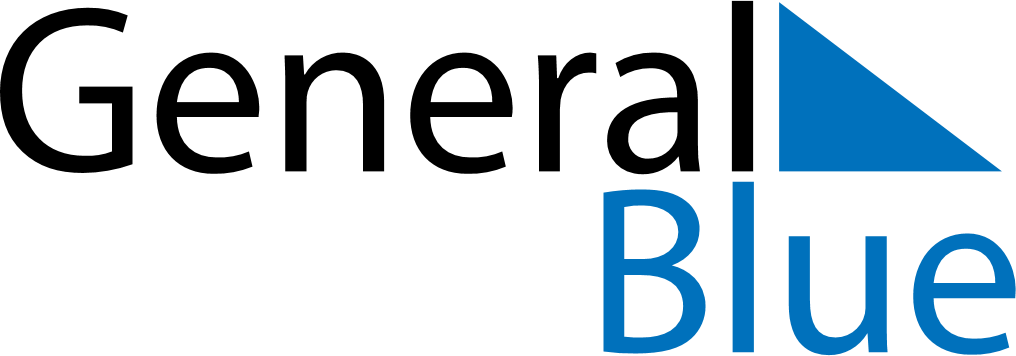 November 2024November 2024November 2024November 2024November 2024November 2024Coventry, England, United KingdomCoventry, England, United KingdomCoventry, England, United KingdomCoventry, England, United KingdomCoventry, England, United KingdomCoventry, England, United KingdomSunday Monday Tuesday Wednesday Thursday Friday Saturday 1 2 Sunrise: 7:02 AM Sunset: 4:36 PM Daylight: 9 hours and 34 minutes. Sunrise: 7:04 AM Sunset: 4:35 PM Daylight: 9 hours and 31 minutes. 3 4 5 6 7 8 9 Sunrise: 7:05 AM Sunset: 4:33 PM Daylight: 9 hours and 27 minutes. Sunrise: 7:07 AM Sunset: 4:31 PM Daylight: 9 hours and 23 minutes. Sunrise: 7:09 AM Sunset: 4:29 PM Daylight: 9 hours and 20 minutes. Sunrise: 7:11 AM Sunset: 4:27 PM Daylight: 9 hours and 16 minutes. Sunrise: 7:13 AM Sunset: 4:26 PM Daylight: 9 hours and 12 minutes. Sunrise: 7:15 AM Sunset: 4:24 PM Daylight: 9 hours and 9 minutes. Sunrise: 7:16 AM Sunset: 4:22 PM Daylight: 9 hours and 5 minutes. 10 11 12 13 14 15 16 Sunrise: 7:18 AM Sunset: 4:21 PM Daylight: 9 hours and 2 minutes. Sunrise: 7:20 AM Sunset: 4:19 PM Daylight: 8 hours and 59 minutes. Sunrise: 7:22 AM Sunset: 4:18 PM Daylight: 8 hours and 55 minutes. Sunrise: 7:24 AM Sunset: 4:16 PM Daylight: 8 hours and 52 minutes. Sunrise: 7:25 AM Sunset: 4:15 PM Daylight: 8 hours and 49 minutes. Sunrise: 7:27 AM Sunset: 4:13 PM Daylight: 8 hours and 45 minutes. Sunrise: 7:29 AM Sunset: 4:12 PM Daylight: 8 hours and 42 minutes. 17 18 19 20 21 22 23 Sunrise: 7:31 AM Sunset: 4:10 PM Daylight: 8 hours and 39 minutes. Sunrise: 7:32 AM Sunset: 4:09 PM Daylight: 8 hours and 36 minutes. Sunrise: 7:34 AM Sunset: 4:08 PM Daylight: 8 hours and 33 minutes. Sunrise: 7:36 AM Sunset: 4:06 PM Daylight: 8 hours and 30 minutes. Sunrise: 7:38 AM Sunset: 4:05 PM Daylight: 8 hours and 27 minutes. Sunrise: 7:39 AM Sunset: 4:04 PM Daylight: 8 hours and 24 minutes. Sunrise: 7:41 AM Sunset: 4:03 PM Daylight: 8 hours and 22 minutes. 24 25 26 27 28 29 30 Sunrise: 7:42 AM Sunset: 4:02 PM Daylight: 8 hours and 19 minutes. Sunrise: 7:44 AM Sunset: 4:01 PM Daylight: 8 hours and 16 minutes. Sunrise: 7:46 AM Sunset: 4:00 PM Daylight: 8 hours and 14 minutes. Sunrise: 7:47 AM Sunset: 3:59 PM Daylight: 8 hours and 11 minutes. Sunrise: 7:49 AM Sunset: 3:58 PM Daylight: 8 hours and 9 minutes. Sunrise: 7:50 AM Sunset: 3:57 PM Daylight: 8 hours and 7 minutes. Sunrise: 7:52 AM Sunset: 3:57 PM Daylight: 8 hours and 4 minutes. 